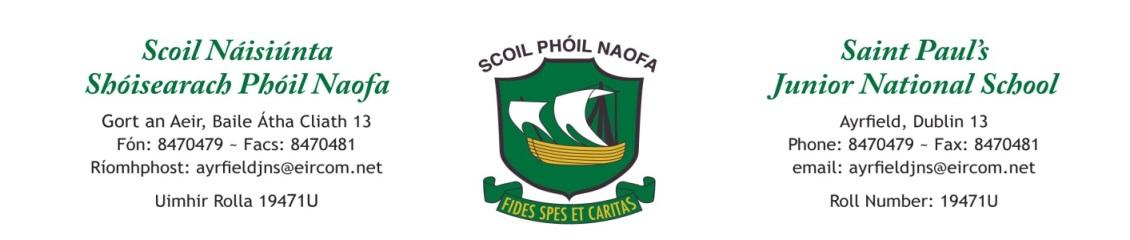 Weekly planSenior Infants Class: Week of Monday 20th April 2020Note* Please try and read with your child each day (Revise some simple two and three letter words and ask your child to read out loud). Useful Websites for this week:   This is a great website with free books you can read with your child. https://www.oxfordowl.co.uk/for-home/find-a-book/library-page/?view=image&query=&type=book&age_group=Age+5-6&level=&level_select=&book_type=&series=# Shapes - Shape dance - https://www.youtube.com/watch?v=beTDz9HSNOMGet moving while revising our shapes! https://www.youtube.com/watch?v=3lKTEBQkpR4 If you wish to have some interactive online activities for the children if they are playing on tablets/iPads etc. please check out the list below which covers phonics, reading, maths games, puzzles and more. Maths:https://pbskids.org/peg/https://pbskids.org/curiousgeorge/busyday/https://www.funbrain.com/math-zonehttps://www.abcya.com/grades/k/numbershttps://ie.ixl.com/math/sr-infantsEnglish - Phonics, reading, audio stories:https://www.topmarks.co.uk/english-games/5-7-years/letters-and-soundshttps://www.starfall.com/h/index-kindergarten.phphttps://www.ictgames.com/phonicsPop/index.htmlhttps://learnenglishkids.britishcouncil.org/https://www.booktrust.org.uk/books-and-reading/have-some-fun/storybooks-and-games/https://www.storynory.com/SESE:https://www.youtube.com/watch?v=RXHko5OyQts&list=PLoOc9M0VgduPfoB_CHhRTIbFEuJazcyAw&index=5https://pawprintfamily.com/Contact Teacher: 	Mstravers@stpaulsjns.ie	MondayEnglish: Handwriting Book pg 41 - Capital F & small f. Say as many words beginning with F. Write some news on a piece of paper or in a copy. Encourage the children to write as many sentences about ‘their news’ as they can. Draw a picture to go with the piece of writing. Remember capital letters, finger spaces and don’t forget the full stops at the end of each sentence!Maths: Shapes – what 2D shapes do you see in the kitchen? Draw and label them. (In School, we have covered the 2D shapes – circle, square, triangle, rectangle, oval and star.)The below links have a series of games using 2D shapes that the children can play independently after they finish the above work. https://pbskids.org/peg/games/chicken-blastoff https://ie.ixl.com/math/sr-infants/name-the-two-dimensional-shapeAlso see further links at the end of the page if you wish to have the children engage further with interactive Maths games.Irish: https://www.seideansi.ie/naionain-mhora.php  Teaghlach Liam (listen to story) P.E: Joe Wicks YouTube channel. Other: Play doh - make the different 2D shapes with the play doh. Go to the links below and listen and join in with the shape songs!TuesdayEnglish: Handwriting Book pg 42 - Capital E & small e. Name as many words as you can which begin with E. Practise the first half of the ‘Number Poem’. Repeat and do the actions!Number one, tickle you tum, number one, tickle your tum.Number two, just say ‘Boo!’Number three, touch your knee,Number four, touch the floorNumber five, do a dive….Maths: What 3D shapes do you see in the sitting room? Draw and label. The 3D shapes we have covered are as follows; cube, cone, sphere & cylinder and we were just learning about the cuboid. https://www.youtube.com/watch?v=guNdJ5MtX1A&list=RDguNdJ5MtX1A&start_radio=1https://www.abcya.com/games/shapes_colors_bingoIrish: Theme ‘Sa Bhaile’ – ‘At home’. Learn words: Fuinneog- window, díon- roof, simléar- chimney, doras- door. P.E: Joe Wicks YouTube channelOther: SESE - Explore with Me – Poster Book – Poster 8, Space Explorers. Discuss and ask the children the questions given. This week we will be focusing on the theme of Space!WednesdayEnglish:  Write down as many words beginning with F and E. Draw pictures to match the words. Practise the second half of the ‘Number Poem’. Put it altogether!number six, wriggle your hips,number seven, jump up to heaven, number eight, stand up straight, number nine, walk in a line, number ten, do it all again. Maths: www.topmarks.co.uk/maths-games/5-7-years/shapes games. Play some of the shape games found on the above link. Irish: Tarraing teach (Draw a house). Label the house – Fuinneog, díon, simléar agus doras. Colour or paint it.  Or go to EDCO - Bua na Cainte - Theme ‘Sa Bhaile’ pg36https://www.edcolearning.ie/Book/Page?bookId=book519&chapterId=chapter8&pageId=page38 If you are signed into EDCO, this link will bring you there. P.E: Joe Wicks YouTube channelOther: SESEGo to EDCO & Explore with me Senior Infants book. Page 53 Unit 8 - Watch the video and complete the page. https://www.edcolearning.ie/Book/Page?bookId=book853&chapterId=chapter11&pageId=page57 This link will bring you straight to the page if you are signed into EDCO. ThursdayEnglish: Online resource with F https://www.youtube.com/watch?v=vz0TfvB7GBQStory on the letter F - Children can use a blank piece of paper to practice freewriting the letter F. They should listen to the story on YouTube and be our “Letter Detectives” and see how many words they can hear that begin with the letter F.Practice the Number Poem that they have been learning, they may need prompting with the actions but try to focus on the fact that the numbers and the last word in each line will rhyme. Maths: Create a 2D or 3D shape monster!https://ie.ixl.com/math/sr-infants/name-the-three-dimensional-shapeIrish: https://www.twinkl.ie/resource/roi-gl-297-ca-bhfuil-niamh-powerpointTwinkl are allowing all parents to use the resources for free, this Powerpoint will open up and the children already know the phrases - “Cá bhfuil X?” and the reply is “Tá X sa chistin”.P.E: Joe Wicks YouTube channelOther: SESE Literacy Shed – choose one of the short films to watch on the link below. ‘Way back home’ or ‘Taking Fight’.  Look at the video with your child and discuss the meaning behind the short movie. https://www.literacyshed.com/the-adventure-shed.html#FridayEnglish: Online resource with E: https://www.youtube.com/watch?v=vcV7-jl6744Story on the letter E - Children can use a blank piece of paper to practice freewriting the letter E. They should listen to the story on YouTube and be our “Letter Detectives” and see how many words they can hear that begin with the letter E.Practice the Number Poem that they have been learning. Go through the poem once with the children to help with recall. They should be able to remember some of the actions independently - the main thing is they enjoy practicing and doing the actions. Maths: www.topmarks.co.uk/maths-games/5-7-years/shapes  games. Play some more of the shape games found on the above link.Irish: Revise vocab. The children can listen to the story from Monday again and practice some of the phrases/vocab.P.E: Joe Wicks YouTube channelOther: SESE: Create their own spaceship/rocket using materials from home – Recyclable materials like toilet rolls, cereal boxes and/or materials such as blocks & Lego etc.  This may help you with making your rocket;Go to EDCO & Explore with me Senior Infants book. Page 54 Unit 8 - Watch the video!https://www.edcolearning.ie/Book/Page?bookId=book853&chapterId=chapter11&pageId=page58 This link will bring you straight to the page if you are signed into EDCO. 